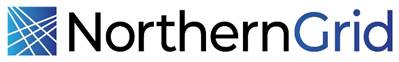 Members Planning Committee (MPC) MeetingMinutes captured by Chelsea Loomis, WPPIntroductionsQuorum established – 12 parties represented. U.S. Department of Energy Office of Electricity presentation on National Transmission Planning DiscussionCo-Chairs led a discussion on how much participation NorthernGrid is willing or interested in offering up.  Neither CAISO nor WestConnect have a firm plan yetDecision to have Zach and Rikin attend monthly leadership meeting between the three regions to discuss; next regularly scheduled meeting is March 14.Action Item:  Chelsea to get meeting details to Co-ChairsIn the meantime, Curtis Westhoff of Idaho Power is participating in the discussions on behalf of Idaho Power.  March 16:  Department of Commerce DiscussionZach led discussion/provided a teaser for the WA Department of Commerce discussion for March 16 MPC.  ADS UpdateZach provided an update on the ADS process improvements that WECC continues to make.  Study Scope Development Team UpdateThe SSDT has convened regular meetingsThe first of the discussions centered around the data submittals.  The data submittals drive the Needs of the system; the Needs drive the analysis.  The method for analysis is still under consideration.  The SSDT has also started talking Scenarios and how to identify the scenarios given the expanded NorthernGrid footprint Decisions:Minutes from Jan 2022 meeting were unanimously approvedActions:Chelsea to send invite to Co-Chairs for interregional leadership meeting March 14NorthernGrid Member AttendanceMemberRepresentativeYAlternateYCountObserverYAvistaJohn Gross0April Spacek110BPABerhanu Tesema1Paul Nguyen110ChelanZach Zornes1Steve Wickel010MATLSharmen Andrew1010GrantTracy Rolstad1May Le010IPCCurtis Westhoff1Stephen Longmuir11Erik Schellenberg1NV EnergyAlex Fratkin0Charles Pottey11NorthWesternMatt Stajcar1Kim McClafferty110PACRikin Shah1Kishore Patel11Brian Fritz0PGEJennifer Galaway1Ian Biel01Shaun Foster0PSEErik Olson1Peter Jones01Tuan Dang0SCLDesmond Chan1Rob Jones11Nima Miri0Sno PUDKen Che1John Martinsen01John Liang0TacomaKhanh Thai1Megan Cammarano01John Nierenberg0EPSC Enrolled Party ChairGraham Retzlaff1010EPSC State ChairNadine Hanhan000